Администрация муниципального образования «Город Астрахань»РАСПОРЯЖЕНИЕ05 июля 2018 года № 2918-р«О временном ограничении дорожного движения на время проведения мероприятий, посвященных Дню рыбака и Дню семьи, любви и верности»В соответствии с Федеральными законами «Об общих принципах организации местного самоуправления в Российской Федерации», «Об автомобильных дорогах и о дорожной деятельности в Российской Федерации» и о внесении изменений в отдельные законодательные акты Российской Федерации, «О безопасности дорожного движения», Законом Астраханской области «О случаях установления временных ограничения или прекращения движения транспортных средств по автомобильным дорогам регионального или межмуниципального, местного значения в границах населенных пунктов», постановлением Правительства Астраханской области от 16.03.2012 № 86-П «О Порядке осуществления временных ограничения или прекращения движения транспортных средств по автомобильным дорогам регионального или межмуниципального, местного значения в Астраханской области», Уставом муниципального образования «Город Астрахань», в связи с проведением мероприятий, посвященных Дню рыбака и Дню семьи, любви и верности:1.	Ввести временное ограничение дорожного движения 08.07.2018 с 12:00 до окончания мероприятий по ул. Красная Набережная от ул. Фиолетова до дома № 1 по ул. Красная Набережная, по ул. М. Горького от ул. Свердлова до пер. Бульварного, по проезду от ул. Адмиралтейской до ул. Кремлевской-2.	Утвердить прилагаемую схему расположения технических средств организации дорожного движения на время проведения мероприятий, посвященных Дню рыбака и Дню семьи, любви и верности.3.	Управлению информационной политики администрации муниципального образования «Город Астрахань» разместить настоящее распоряжение на официальном сайте администрации муниципального образования «Город Астрахань» и проинформировать население о принятом распоряжении в средствах массовой информации.4.	Контроль за исполнением настоящего распоряжения администрации муниципального образования «Город Астрахань» возложить на начальника управления по коммунальному хозяйству и благоустройству администрации муниципального образования «Город Астрахань». Глава администрации О.А.Полумордвинов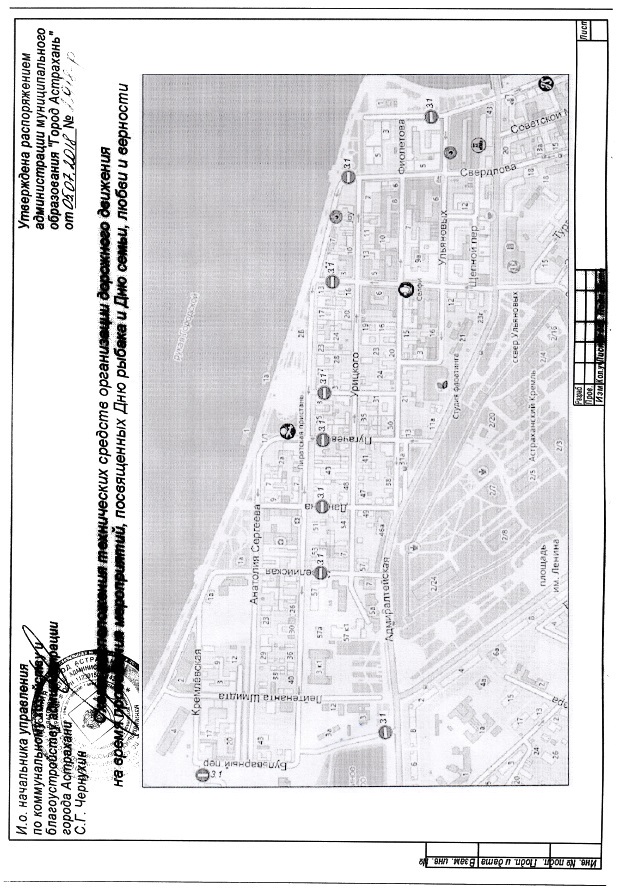 